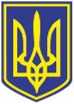 УКРАЇНАЧОРНОМОРСЬКИЙ МІСЬКИЙ ГОЛОВАР О З П О Р Я Д Ж Е Н Н Я     26.10.2022                                                              302Про виділення коштів З метою забезпечення натуральною адресною допомогою у вигляді продуктових наборів малозабезпечених мешканців громади, що опинилися в складних життєвих обставинах, в умовах воєнного стану, введеного Указом Президента України від 24 лютого 2022 року  № 64/2022 "Про введення воєнного стану в Україні", та продовженого строку дії воєнного стану в Україні відповідно до Указів Президента від  14 березня 2022 року              № 133/2022, 18 квітня 2022 року № 259/2022, 17 травня 2022 року № 341/2022 та                    12 серпня 2022 № 573/2022,  на виконання підпункту 3.10, пункту 3, розділу 11 Міської цільової програми соціального захисту та надання соціальних послуг населенню Чорноморської міської територіальної громади на 2021-2025 роки, затвердженої рішенням Чорноморської міської ради Одеського району Одеської області від 24 грудня  2020 року      № 16-VIII (зі змінами), керуючись статтями 34, 42, 64 Закону України ″Про місцеве самоврядування в Україні″,          1. Виділити 368528,80 грн з коштів бюджету Чорноморської міської територіальної громади, передбачених на соціальний захист населення, для забезпечення натуральною адресною допомогою у вигляді продуктових наборів малозабезпечених мешканців громади, що опинилися в складних життєвих обставинах.2. Фінансовому управлінню Чорноморської міської ради Одеського району Одеської області (Ольга Яковенко) забезпечити фінансування управління соціальної політики Чорноморської міської ради Одеського району Одеської області для подальшого перерахування коштів на рахунок комунальної установи ″Територіальний  центр соціального обслуговування (надання соціальних послуг) Чорноморської міської ради Одеського району Одеської області″.3. Комунальній установі ″Територіальний центр соціального обслуговування (надання соціальних послуг) Чорноморської міської ради Одеського району Одеської області″             (Марія Іванова) забезпечити надання натуральної допомоги у вигляді продуктових наборів вищевказаним категоріям громадян.4. Контроль за виконанням цього розпорядження покласти на заступника міського голови Романа Тєліпова.Міський голова                                                                          Василь ГУЛЯЄВ